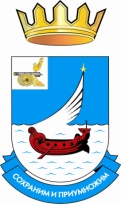 ФИНАНСОВОЕ УПРАВЛЕНИЕ АДМИНИСТРАЦИИМУНИЦИПАЛЬНОГО ОБРАЗОВАНИЯ  «ГАГАРИНСКИЙ РАЙОН»СМОЛЕНСКОЙ ОБЛАСТИП Р И К А З  № 68от 01 декабря 2023 годаВ соответствии со статьей 242 Бюджетного кодекса Российской ФедерацииПРИКАЗЫВАЮ:Утвердить прилагаемый порядок завершения операций по исполнению бюджетов муниципальных образований Гагаринского района Смоленской области в 2023 году. Заместитель Главы муниципального образования -начальник Финансового управления                                           Т. В. КудринаПОРЯДОК завершения операций по исполнению бюджетов муниципальных образований Гагаринского района Смоленской области в 2023 году 1. В соответствии со статьей 242 Бюджетного кодекса Российской Федерации операции по исполнению бюджетов муниципальных образований Гагаринского района Смоленской области (далее - местные бюджеты) завершаются 29 декабря 2023 года.2. Главные распорядители, распорядители и получатели средств местных бюджетов представляют в Финансовое управление Администрации муниципального образования «Гагаринский район» Смоленской области (далее - Финансовое управление) платежные и иные документы на перечисление денежных средств не позднее 13:00 28 декабря 2023 года, за исключением:- платежных документов, в целях финансового обеспечения (софинансирования) которых предоставляются целевые средства федерального бюджета - не позднее 25 декабря 2023 года;- платежных документов на перечисление иных межбюджетных трансфертов - не позднее 26 декабря 2023 года;- платежных документов на перечисление субсидии на муниципальное задание, субсидии на иные цели муниципальным бюджетным учреждениям - не позднее 27 декабря 2023 года;- платежных документов для осуществления операций по выплатам за счет наличных денег -  не позднее 27 декабря 2023 года;- сдача наличных денежных средств по объявлению на взнос наличными - не позднее 25 декабря 2023  года.В исключительных случаях при наличии уважительной причины, по письменному обращению главных распорядителей, распорядителей и получателей средств местных бюджетов срок может быть изменен, но не позднее 29 декабря (за исключением целевых средств федерального бюджета, платежных поручений на подкрепление на получение наличных средств, иных межбюджетных трансфертов).3. Финансовое управление осуществляет в установленном порядке перечисления из местных бюджетов на основании платежных документов, указанных в пункте 2 настоящего Порядка, до 29 декабря 2023 года включительно.4. Остатки неиспользованных лимитов бюджетных обязательств (бюджетных ассигнований) 2023 года, отраженные на лицевых счетах, открытых в Финансовое управление главным распорядителям, распорядителям и получателям средств местных бюджетов не подлежат учету на указанных лицевых счетах в качестве остатков на начало 2024 года.	После 1 января 2024 года документы от главных распорядителей, распорядителей и получателей средств местных бюджетов на изменение лимитов бюджетных обязательств 2023 года не принимаются.5. Остатки средств местных бюджетов 2023 года, поступившие на счета в 2024 году, подлежат перечислению в доход соответствующего местного бюджета в порядке, установленном для возврата дебиторской задолженности прошлых лет получателей средств местных бюджетов.В случае если средства местного бюджета завершенного финансового года, направленные на осуществление социальных выплат в соответствии с законодательством Российской Федерации, нормативными правовыми актами Смоленской области, муниципальных образований Гагаринского района Смоленской области,  возвращены в очередном финансовом году по причине неверного указания в платежных документах реквизитов получателя платежа, получатели средств местного бюджета вправе представить в Финансовое управление платежные документы для перечисления указанных средств по уточненным реквизитам.6. Обеспечение получателей средств местных бюджетов при завершении финансового года наличными деньгами, необходимыми для осуществления их деятельности в нерабочие  праздничные дни в Российской Федерации в январе очередного финансового года, осуществляется Финансовым управлением в пределах доведенных лимитов бюджетных обязательств на текущий финансовый год.Получатели средств местных бюджетов представляют в Финансовое управление заполненные в установленном порядке платежные поручения на получение наличных денег в сроки, установленные в пункте 2 настоящего Порядка.Получатели средств местных бюджетов вправе иметь в кассе наличные деньги в пределах установленного ими лимита остатка наличных денег в кассе. Возврат неиспользованных наличных денег, полученных для осуществления деятельности в нерабочие праздничные дни в Российской Федерации, осуществляется получателями средств местных бюджетов в январе очередного финансового года в целях последующего перечисления в доход соответствующего местного бюджета в порядке, установленном для возврата дебиторской задолженности прошлых лет получателей средств местного бюджета.Об утверждении порядка завершения операций по исполнению бюджетов муниципальных образований Гагаринского района Смоленской области в 2023 году УТВЕРЖДЕНприказом Финансового управления Администрации муниципального образования «Гагаринский район» Смоленской областиот 01 декабря 2023 № 68